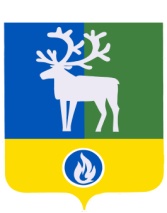 БЕЛОЯРСКИЙ РАЙОНХАНТЫ-МАНСИЙСКИЙ АВТОНОМНЫЙ ОКРУГ – ЮГРААДМИНИСТРАЦИЯ БЕЛОЯРСКОГО РАЙОНАКОМИТЕТ ПО ФИНАНСАМ И НАЛОГОВОЙ ПОЛИТИКЕ АДМИНИСТРАЦИИ БЕЛОЯРСКОГО РАЙОНА			ПРОЕКТРАСПОРЯЖЕНИЕ                      от     декабря 2020 года                                                                                                №     -рО внесении изменений в приложение к распоряжению Комитета по финансам и налоговой политике администрации Белоярского района от 30 декабря 2015 года № 16-рВ целях уточнения перечня целей (направлений расходования) субсидий на иные цели, не связанные с финансовым обеспечением выполнения бюджетными и автономными учреждениями Белоярского района и поселений в границах Белоярского района муниципального задания на оказание муниципальных услуг (выполнение работ):    1. Приложение к распоряжению Комитета по финансам и налоговой политике администрации Белоярского района от 30 декабря 2015 года № 16-р «Об утверждении перечня целей (направлений расходования) субсидий на иные цели, не связанные с финансовым обеспечением выполнения бюджетными и автономными учреждениями Белоярского района и поселений в границах Белоярского района муниципального задания на оказание муниципальных услуг (выполнение работ)» дополнить строкой 30 следующего содержания:«	                                                                                                                                   ».	2.   Настоящее распоряжение вступает в силу с момента подписания.	3. Контроль за исполнением распоряжения возложить на заместителя председателя Комитета по финансам и налоговой политике администрации Белоярского района, по бюджету Плохих И.А.Заместитель главы Белоярского района,председатель Комитета по финансам и налоговой                                                    политике администрации Белоярского района                                                       И.Ю.Гисс	25		    30Финансовое обеспечение мероприятий, связанных с профилактикой и устранением последствий распространения новой коронавирусной инфекции